				                    	 Form IFBGE-1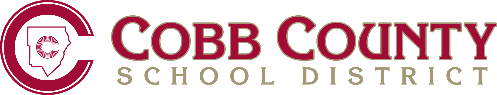 Portuguese ONLINE TECHNOLOGY CONSENT FORMFORMULÁRIO DE CONSENTIMENTO DE TECNOLOGIA ON-LINECada aluno que estará usando tecnologia on-line na escola é exigido que este formulário seja assinado e arquivado na mesma.Prezados pais e responsáveis,Este ano, os estudantes estarão usando uma variedade de aplicações de sites on-line como um recurso para melhorar a sua prática de aprendizagem. Enquanto a comunidade educativa apoia o uso de tais aplicações em instituições de K-12, muitos termos de emprego e/ou regras de privacidade de tais aplicações declaram que, devido à lei Federal, qualquer usuários sob a idade de 13 anos deve obter permissão explícita do pais para usar os sites e muitas vezes exigem um endereço de e-mail (que não será fornecido pelo CCSD).Todos os sites e ferramentas têm sido e continuarão sendo exaustivamente analisados por educadores experientes. Muitas dessas ferramentas são comumente usadas em educação hoje em dia, mas novas ferramentas surgem todos os dias. Ferramentas de aplicação de sites on-line que seu filho pode encontrar e incluir no uso comum, mas não se limitando a (quase todas exigem uma conta de e-mail para usar):        Redes : um site de rede é um lugar onde professores e alunos podem se comunicar, colaborar e compartilhar conteúdo. São exemplos de compartilhamento e armazenamento de arquivos de e-mail e nuvem.        Blogs: um blog é um site onde o trabalho dos alunos podem ser publicado on-line.        Podcasts: um podcast é um arquivo de áudio digital que é distribuído através da internet para a reprodução.        Vídeos: um vídeo é uma gravação para exibir áudio e imagens em movimento. Arquivos de vídeo digital podem incorporar fotos, narrações e músicas.        Social Bookmarking: Social Bookmarking é uma maneira para os usuários de internet salvar, classificar e compartilhar sites.Como esses aplicativos são instrumentais no desenvolvimento do currículo, estamos pedindo para pais e estudante que revisem o formulário de permissão abaixo e o preencha. Caso mude suas expectativas, deve nos notificar por escrito. Se não autorizar seu filho a usar essas ferramentas de aplicativo on-line, será fornecido um trabalho alternativo.Informações para alunos        Os alunos são responsáveis por bom comportamento/caráter on-line quando estão no nosso prédio escolar. Os alunos não são autorizados a usar linguagem obscena, profana, ameaçadora ou desrespeitosa. Os alunos devem notificar o professor de algo inapropriado. Assédio moral (bullying) não será tolerado.        Violação de direitos autorais ocorre quando um indivíduo reproduz uma obra protegida por direitos de autor sem permissão do criador. Se o usuário estiver inseguro ou não pode usar o material, ele deve solicitar permissão do proprietário dos direitos autorais.        Todo o uso de ferramentas de aplicativo online deve estar em conformidade com a Regra de Uso Aceitável do Distrito. http://www.cobbk12.org/centraloffice/adminrules/I/IFBG-R.pdf Informações para paisEstas são as leis e regras que ajudam a proteger nossos alunos on-line:Lei de Proteção Infantil da Internet (CIPA): CIPA  requer que a escola tenha medidas e regras de informática em vigor que protegem os estudantes de materiais nocivos, incluindo aqueles que são obsceno e pornográfico. Qualquer conteúdo prejudicial contido em sites inadequados será bloqueado.http://FCC.gov/CGB/consumerfacts/CIPA.htmlLei de Proteção de Privacidade Infantil Online (COPPA): COPPA se aplica a empresas comerciais e limita sua capacidade de coletar informações pessoais de crianças menores de 13 anos de idade. Nenhuma informação pessoal do estudante é coletada para fins comerciais.http://www.ftc.gov/privacy/coppafaqs.shtmLei de Direitos Educacionais da Família e Privacidade (FERPA): FERPA protege a privacidade dos arquivos de educação do aluno e dá aos pais o direito de rever os mesmos. Sob FERPA, escolas podem divulgar informações de diretório (lista de nomes)  em determinadas circunstâncias. Maiores informações sobre FERPA podem ser encontradas no Guia Anual de Informações Para Pais do Distrito (http://www.cobbk12.org/centraloffice/communications/ ).http://www2.Ed.gov/Policy/Gen/GUID/fpco/FERPARegras Administrativas do Distrito Escolar do Condado de Cobb:IFBG-R (Uso Aceitável da Internet): http://www.cobbk12.org/centraloffice/adminrules/I/IFBG-R.pdf JCDA-R Fundamental I (código de conduta): http://www.cobbk12.org/centraloffice/adminrules/J/JCDA-R _ (fundamental). pdf JCDA-R Fundamental II (código de conduta): http://www.cobbk12.org/centraloffice/adminrules/J/JCDA-R _ (médio). pdf JCDA-R Ensino Médio (código de conduta): _ http://www.cobbk12.org/centraloffice/adminrules/J/JCDA-R. pdf (alta) AutorizaçãoLi as informações fornecidas sobre o uso de aplicações de ferramenta on-line da escola do meu filho. Este formulário de permissão permite que a escola atue como um agente para os pais na coleta de informação dentro do contexto escolar. Uso de informação do estudante na escola é exclusivamente para fins educacionais._____ Sim, eu dou permissão para o meu filho usar estas ferramentas on-line para aprimorar sua prática de aprendizagem._____ Não, eu não dou permissão para usar estas ferramentas on-line para aprimorar a sua prática de aprendizagem.Nome do aluno (letra de forma): ________________________  Professor de turma (homeroom) ___________________Assinatura do aluno: ________________________________________Assinatura de pais/responsáveis: _______________________________Data: _________________